Договор об оказании платных образовательных услуг  № ____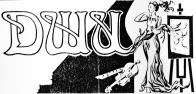 (Приказ Минобрнауки России от 25.10.2013 N 1185)    Муниципальное автономное образовательное учреждение дополнительного образования детей городского округа Троицк в городе Москве «Троицкая Детская школа искусств» (в дальнейшем — Исполнитель) на основании лицензии № 037453, выданной Департаментом образования города Москвы 04.05.2016 г., именуемое в дальнейшем «Исполнитель», в лице директора Титаренко Елены Ивановны действующего на основании Устава,  зарегистрированного 19.11.2012 г. МРИФНС РФ №46 по г. Москве с одной стороны, и, с другой стороны, ________________________________________________________ (ФИО законного представителя несовершеннолетнего лица, наименование организации с указанием должности, фамилии, имени, отчества (при наличии) лица, действующего от имени организации, на основании доверенности, выданной законным представителем)(в дальнейшем — Заказчик), и _____________________________________________________________________________________________ (ФИО несовершеннолетнего, в дальнейшем — Обучающийся) заключили настоящий договор о нижеследующем:1. Предмет договора1.1.  Исполнитель   обязуется   предоставить   платную образовательную  услугу, а   Обучающийся/Заказчик  обязуется   оплатить образовательную  услугу по программе  Эстетическое и художественное развитие детей «Индиго» в соответствии с дополнительной общеразвивающей образовательной программой Исполнителя.1.2. Срок освоения образовательной программы на момент подписания Договора составляет 2 – 5 лет.1.3. После освоения Обучающимся образовательной программы  он может быть зачислен в следующий модуль обучения – принят в «Школу Индиго»II. Права Исполнителя, Заказчика и Обучающегося 2.1. Исполнитель вправе:2.1.1. Самостоятельно осуществлять образовательный процесс, устанавливать системы оценок.2.1.2. Применять к Обучающемуся меры поощрения и меры дисциплинарного взыскания в соответствии с законодательством Российской Федерации, учредительными документами Исполнителя, настоящим Договором и локальными нормативными актами Исполнителя.2.2. Заказчик вправе получать информацию от Исполнителя по вопросам организации и обеспечения надлежащего предоставления услуг, предусмотренных разделом I настоящего Договора.2.3. Обучающемуся предоставляются академические права в соответствии с частью 1 статьи 34 Федерального закона от 29 декабря 2012 г. N 273-ФЗ "Об образовании в Российской Федерации". Обучающийся также вправе:2.3.1. Получать информацию от Исполнителя по вопросам организации и обеспечения надлежащего предоставления услуг, предусмотренных разделом I настоящего Договора.2.3.2. Обращаться к Исполнителю по вопросам, касающимся образовательного процесса.2.3.3. Пользоваться в порядке, установленном локальными нормативными актами, имуществом Исполнителя, необходимым для освоения образовательной программы.2.3.4. Принимать в порядке, установленном локальными нормативными актами, участие в социально-культурных, оздоровительных и иных мероприятиях, организованных Исполнителем.2.3.5. Получать полную и достоверную информацию об оценке своих знаний, умений, навыков и компетенций, а также о критериях этой оценки.III. Обязанности Исполнителя, Заказчика и Обучающегося.3.1. Исполнитель обязан:3.1.1.     Зачислить     Обучающегося,    выполнившего    установленные законодательством   РФ, учредительными   документами, локальными нормативными  актами  Исполнителя  условия  приема,  в  качестве учащегося.3.1.2. Довести до Заказчика информацию, содержащую сведения о предоставлении платных образовательных услуг в порядке и объеме, которые предусмотрены Законом РФ "О защите прав потребителей" и Федеральным законом "Об образовании в Российской Федерации».3.1.3. Организовать и обеспечить надлежащее предоставление образовательных услуг, предусмотренных разделом I настоящего Договора. Образовательные услуги оказываются в соответствии учебным планом, в том числе индивидуальным, и расписанием занятий Исполнителя.3.1.4. Обеспечить Обучающемуся предусмотренные выбранной образовательной программой условия ее освоения.3.1.5. Сохранить места за Обучающимся в случае пропуска занятий по уважительным причинам. Занятия, пропущенные без уважительных причин (без справки врача) оплачиваются в полном объеме.3.1.6. Принимать от Обучающегося и (или) Заказчика плату за образовательные услуги.3.1.7. Обеспечить Обучающемуся уважение человеческого достоинства, защиту от всех форм физического и психического насилия, оскорбления личности, охрану жизни и здоровья.3.2. Заказчик обязан своевременно вносить плату за предоставляемые Обучающемуся образовательные услуги, указанные в разделе I настоящего Договора, в размере и порядке, определенные настоящим Договором, а также предоставлять платежные документы, подтверждающие такую оплату, обеспечивать необходимые реквизиты и приобретение необходимых материалов и оборудования Обучающемуся.3.3. Обучающийся обязан соблюдать требования, установленные в статье 43 Федерального закона от 29 декабря 2012 г. N 273-ФЗ "Об образовании в Российской Федерации", в том числе:3.3.1. Выполнять задания для подготовки к занятиям, предусмотренным учебным планом, посещать рекомендованные преподавателем художественные выставки..3.3.2. Извещать Исполнителя о причинах отсутствия на занятиях.3.3.3. Соблюдать требования учредительных документов, правила внутреннего распорядка и иные локальные нормативные акты Исполнителя.IV. Стоимость услуг, сроки и порядок их оплаты 4.1. Полная стоимость платных образовательных услуг за полный месяц составляет 2400 рублей, а за 1 год обучения (9 учебных месяцев с сентября по май по учебному плану – 4 часа в неделю) составляет 21 600 рублей. Увеличение стоимости образовательных услуг после заключения Договора не допускается, за исключением увеличения стоимости указанных услуг с учетом уровня инфляции, предусмотренного основными характеристиками федерального бюджета на очередной финансовый год и плановый период, согласно Постановлению Учредителя.    4.2. Оплата производится ежемесячно до 25 числа текущего месяца в течение 9 учебных месяцев в размере: - 2400 рублей - по учебному плану в объеме 3 (в старших группах 4) часов в неделю; V. Основания изменения и расторжения договора5.1. Условия, на которых заключен настоящий Договор, могут быть изменены по соглашению Сторон или в соответствии с законодательством Российской Федерации.5.2. Настоящий Договор может быть расторгнут по соглашению Сторон.5.3. Настоящий Договор может быть расторгнут по инициативе Исполнителя в одностороннем порядке в случаях:установления нарушения порядка приема в образовательную организацию, повлекшего по вине Обучающегося его незаконное зачисление в эту образовательную организацию;просрочки оплаты стоимости платных образовательных услуг;невозможности надлежащего исполнения обязательства по оказанию платных образовательных услуг вследствие действий (бездействия) Обучающегося; в иных случаях, предусмотренных законодательством РФ.5.4. Настоящий Договор расторгается досрочно:- по инициативе Обучающегося или родителей (законных представителей) несовершеннолетнего Обучающегося, в том числе в случае перевода Обучающегося для продолжения освоения образовательной программы в другую организацию.- по инициативе Исполнителя в случае применения к Обучающемуся отчисления как меры дисциплинарного взыскания, а также по обстоятельствам, не зависящим от воли Обучающегося или родителей (законных представителей) несовершеннолетнего Обучающегося и Исполнителя, в том числе в случае ликвидации Исполнителя.5.5. Исполнитель вправе отказаться от исполнения обязательств по Договору при условии полного возмещения Заказчику убытков.5.6. Обучающийся/Заказчик вправе отказаться от исполнения настоящего Договора при условии оплаты Исполнителю фактически понесенных им расходов, связанных с исполнением обязательств по Договору.VI. Ответственность Исполнителя, Заказчика и Обучающегося6.1. За неисполнение или ненадлежащее исполнение своих обязательств по Договору Стороны несут ответственность, предусмотренную законодательством Российской Федерации и Договором.6.2. При обнаружении недостатка образовательной услуги, в том числе оказания ее не в полном объеме, предусмотренном образовательными программами (частью образовательной программы), Заказчик вправе по своему выбору потребовать:6.2.1. Безвозмездного оказания образовательной услуги;6.2.2. Соразмерного уменьшения стоимости оказанной образовательной услуги;6.2.3. Возмещения понесенных им расходов по устранению недостатков оказанной образовательной услуги своими силами или третьими лицами.6.3. Заказчик вправе отказаться от исполнения Договора и потребовать полного возмещения убытков, если в месячный срок недостатки образовательной услуги не устранены Исполнителем. Заказчик также вправе отказаться от исполнения Договора, если им обнаружен существенный недостаток оказанной образовательной услуги или иные существенные отступления от условий Договора.6.4. Если Исполнитель нарушил сроки оказания образовательной услуги (сроки начала и (или) окончания оказания образовательной услуги и (или) промежуточные сроки оказания образовательной услуги) либо если во время оказания образовательной услуги стало очевидным, что она не будет осуществлена в срок, Заказчик вправе по своему выбору:6.4.1. Потребовать уменьшения стоимости образовательной услуги;6.4.2. Расторгнуть Договор.6.5. Заказчик вправе потребовать полного возмещения убытков, причиненных ему в связи с нарушением сроков начала и (или) окончания оказания образовательной услуги, а также в связи с недостатками образовательной услуги.VII. Срок действия Договора7.1. Настоящий Договор вступает в силу со дня его заключения Сторонами и действует до полного исполнения Сторонами обязательств.VIII. Заключительные положения8.1. Сведения, указанные в настоящем Договоре, соответствуют информации, размещенной на официальном сайте Исполнителя в сети "Интернет" на дату заключения настоящего Договора.8.2. Под периодом предоставления образовательной услуги (периодом обучения) понимается промежуток времени с даты подписания Заказчиком настоящего договора и датой его расторжения. 8.3. Настоящий Договор составлен в 2-х экземплярах, по одному для каждой из Сторон. Все экземпляры имеют одинаковую юридическую силу. Изменения и дополнения настоящего Договора могут производиться только в письменной форме и подписываться уполномоченными представителями Сторон.8.4. Изменения Договора оформляются дополнительными соглашениями к Договору.IX. Адреса и реквизиты сторонСОГЛАСИЕна обработку персональных данныхЯ, _____________________________________________________________________________________	(Фамилия, Имя, Отчество)документ, удостоверяющий личность________________________________________________________	(паспорт, удостоверение)	(серия)	(номер)выдан_____________________________________________________________________________,	(наименование органа выдавшего документ) (дата выдачи документа)в соответствии со ст. 9 Федерального закона «О персональных данных» от 27.07.2006 № 152-ФЗ, подтверждаю свое согласие на обработку МАОУДОД «Троицкая детская школа искусств» (далее - Оператор) моих персональных данных, и персональных данных представляемого мной несовершеннолетнего (собственного ребенка, и (или) усыновленного, удочеренного ребенка, находящегося под опекой, и (или) ребенка над которым установлено попечительство (нужное подчеркнуть)) включающих: фамилию, имя, отчество, контактные данные, а также дату рождения, класс, данные свидетельства о рождении, свидетельства о регистрации по месту жительства, гражданство, фотографию для оформления заявок для участия конкурсах, олимпиадах, фестивалях, концертных и других школьных программах  и мероприятиях путем сбора, систематизации, накопления, хранения, использования, распространения (в том числе передачи), обезличивания, а также на уточнение (обоснованное изменение), блокирование, уничтожение и осуществление иных действий с моими персональными данными с учетом действующего законодательства как ручным, так и автоматизированным способами на срок обучения в ДШИ до истечения сроков хранения соответствующей информации или документов, содержащих информацию с персональными данными, установленных оператором.Даю согласие на размещение на сайте МАОУДОД «Троицкая ДШИ» фотографии, фамилии, имени, отчества и класса ребенка.Я оставляю за собой право в случае неправомерного использования предоставленных данных согласие отозвать, предоставив в адрес оператора письменное заявление.________________дата________________________/________________________________________/Подпись					фамилия, и.о.г. Москва г. Троицк                                                        _________ 20__ гИсполнительМАОУДОД «Троицкая ДШИ»ЗаказчикОбучающийся (достигший 14-летнего возраста)ИНН 5046054456  КПП 775101001 ОГРН 1025006036945 142190 г. Москва, г. Троицк ул. Пионерская, дом 4ФУ администрации  г. Троицка ИНН 5046010716 (л/с 30473000073)  Р/с 407 018 105 381 830 00 154  СБ РФ ПАО г. Москва 117997 г. Москва ул. Вавилова, 19  БИК  044525225  К/С 30101810400000000225____________________Ф.И.О. ____________________паспортные данные___________________Ф.И.О. ____________________Дата рождения____________________паспортные данныет/ф 8 (495) 851 50 00 Директор               Е.И.Титаренкоадрес места жительства____________________адрес места жительстваконтактный телефон____________________контактный телефонм.п.                            подпись____________________подпись____________________подпись